Sociale kaart Ouderenwerk                     De Skûle WelzijnGemeente Harlingen 2023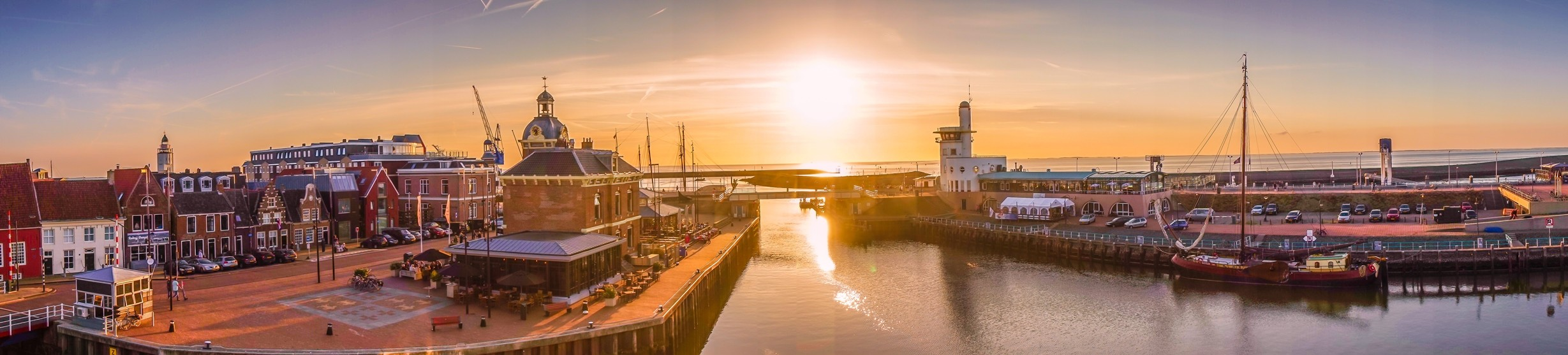 Gebiedsteam gemeente HarlingenHet Gebiedsteam Harlingen is er voor iedereen en alle leeftijden in Harlingen, Wijnaldum en Midlum. U kunt terecht met al uw vragen op het gebied van zorg, welzijn en inkomen.Stadsteam: Medewerkers van het stadsteam richten zich op volwassenen. Bij hen kunt u voor vragen terecht over eenzaamheid, verslaving, relaties, veiligheid, zorg, inkomen, werk en omgaan met een beperking en mantelzorg.Jeugdteam: Kinderen, jongeren, ouders, opvoeders en betrokkenen kunnen terecht bij het Jeugdteam van Gebiedsteam Harlingen. Hier kunnen vragen bijvoorbeeld over school, opvoeding, sociale contacten, eenzaamheid, pesten, of gedragsproblemen samen met u en uw kind worden.Contactgegevens:Mail: gebiedsteam@harlingen.nlTel: 0517- 140517 Website: www.harlingen.nlLocatie: Het Vierkant, Johan van Oldenbarneveltstraat 2 Harlingen.Ouderenwerk Harlingen OntmoetingsCafé Jong belegen Het Café Jong Belegen is een plek waar senioren elkaar ontmoeten om samen activiteiten te doen en hun sociale contacten bij te houden. Daarna is er altijd een moment van koffie en thee drinken met wat lekkers erbij. Wanneer: op dinsdag van 13:30 – 15:30Locatie: het Vierkant	Wandelgroep De wandelgroep is een groep senioren die iedere dinsdagochtend met elkaar een fijne wandeling maken in het mooie Harlingen. Waarbij eerst ruimte is om met zijn alle te verzamelen en een bakje koffie te drinken in het Vierkant. Wanneer: dinsdag 9:30 – 11:00Locatie: het VierkantFietsgroep De fietsgroep is een groep waarbij senioren iedere donderdag een stuk fietsen met elkaar. s’ Ochtens om half 10 wordt er verzamelt en drinken de senioren een bakje koffie om daarna een mooie fietstocht met zijn allen te maken. Wanneer: donderdag 9:30- 12:00 Locatie: het VierkantSpelmiddag De spelmiddag wordt drie keer georganiseerd voor senioren om vervolgens met zijn allerlei verschillende spelletjes te spelen (sjoelen, rummikub etc.). Dit zal plaatsvinden van 13:30 tot 15:30. Wanneer: 3 november, 17 november, 1 december Locatie: het VierkantWelzijnsorganisatie De Skûle WelzijnDe Skûle Welzijn bouwt samen met de gemeente Waadhoeke en Harlingen aan een samenleving waarin iedereen ertoe doet. Door inwoners, regionale partijen en vraagstukken aan elkaar te verbinden ontstaat een krachtig netwerk en ontstaat een samenleving waarin mensen samen- én zelfredzaam zijn. Waarin mensen in verbinding staan met hun omgeving en op hun eigen unieke manier kunnen meedoenDe Skûle Welzijn sluit aan bij de vraagstukken uit het sociaal domein:Jeugd een goede start in het leven geven.Voorkomen en verminderen van eenzaamheid en wederkerigheid stimuleren.Voorkomen en verminderen van armoede.Participatie (meedoen in de samenleving)Contactgegevens:Mail: info@deskule.nlTel: 0517 393 750Website: www.deskule.nlAdres: Godsacker 35, 8801 LM Franeker.Mienmaatsje:Mienmaatsje is een samenwerkingsverband tussen het Gebiedsteam Harlingen en De Skûle Welzijn. Mienmaatsje is er voor iedere bewoner van elke leeftijd in de gemeente Harlingen.De inzet van Mienmaatsje heeft als doel eenvoudige en tijdelijke ondersteuning te bieden aan inwoners van Harlingen en omgeving op het gebied van praktische hulp, opvoeding, opbouwen van sociaal netwerk en daardoor het sociaal welzijn te vergroten. Mienmaatsje is aanvullend op mantelzorgondersteuning en regulier vrijwilligerswerk.Mienmaatsje kan aanvullend ondersteuning bieden bij:Huishoudelijke klussen en begeleiden bij het doen van de boodschappen.Stimuleren en onderhouden van sociale contacten.Steuntje in de rug bieden bij administratie.Opvoedingsvragen en incidenteel opvang van kinderen.Begeleiden van ouderen naar afspraken en activiteiten.Begeleiden van activiteiten vanuit het welzijnswerk (De Skûle Welzijn) zoals ontmoetingsactiviteiten.Begeleiden van jongeren als maatsje/coach bij dagelijkse activiteiten.Wilt u meer weten over het project, neem dan contact op met Sytske Hilde, coördinator Mienmaatsje Harlingen via: s.postma@deskule.nlANWB AutoMaatje:Binnen ANWB AutoMaatje wordt er gericht op buurtgenoten voor wie het lastig is om vervoer te regelen en voor wie geen beroep kan doen op vervoer met indicatie. Vrijwilligers vervoeren, met eigen auto, minder mobiele plaatsgenoten naar hun bestemming, bijvoorbeeld naar het ziekenhuis, fysiotherapeut, de dokter of de tandarts. Maar men kan ANWB AutoMaatje ook inschakelen om koffie te drinken in de stad, familie of kennissen te bezoeken, naar de kaartclub of de kapper te gaan of om nog zelf de boodschappen bij de buurtsupermarkt te kunnen doen. De ANWB biedt ANWB AutoMaatje aan vanuit haar maatschappelijke verantwoordelijkheid, je hoeft geen ANWB-lid te zijn.  Contactgegevens:Mail: automaatje@deskule.nlTel: 06- 18 42 28 94Website: https://www.anwb.nl/lidmaatschap/maatschappelijk/mobiliteit/automaatjeDag!enDoen!Dag!endoen! is een app die u kunt downloaden op uw telefoon of tablet en hiermee bent u altijd op de hoogte van wat er die dag te doen is in uw omgeving en kunt u zich eenvoudig aanmelden via de app. Tijdens het gebruik maken van de gratis app zit u nergens aan vast.Heeft u geen laptop of tablet maar bent u wel nieuwsgierig geworden? Neem dan contact op en kijk of u een tablet in bruikleen kunt krijgen. Dag!endoen! is ook altijd op zoek naar vrijwilligers die zich willen inzetten, dat kan op verschillende manieren. Bijvoorbeeld als maatje helpen om iemand wegwijs te maken met de app, om met iemand meegaan naar activiteiten, als chauffeur of help mee achter de schermen!Contactgegevens:Mail: e.zeilstra@deskule.nlTel: 0517- 39 37 50 of 06 33 44 34 55Bakfiets Keep Rolling….bak vol verhalen!Iedere donderdagochtend gaat het team Bakfiets op pad en fietst door de straten en wijken van de gemeente Harlingen. Naast een gesprek geeft het team bakfiets informatie over diensten, voorzieningen en welzijnsactiviteiten. Een samenwerkingsverband van De Skûle Welzijn, Gebiedsteam en de Bouwvereniging. Heeft u zin om een keer mee te fietsen, u/jij bent van harte welkom. Mail: Keeprolling2021@outlook.com Wijkcentrum Nieuw-ZuidNieuw Zuid is hét wijkgerichte project in Harlingen voor en door bewoners. Wij organiseren doe- en ontmoetingsactiviteiten en bieden brede dagbestedingsvoorzieningen. Tegelijkertijd leggen wij verbinding met allerlei andere Harlinger initiatieven.De gemeente Harlingen geeft met Nieuw Zuid bewoners en organisaties de gelegenheid om in en om gebouw Nieuw Zuid activiteiten te ontwikkelen die ten goede komen aan de wijk.Contactgegevens:Mail: info@nieuwzuid.frlTel: Telefoon beheerder: 06- 18 42 64 29        Telefoon projectleider: 06- 46 10 51 47Website: www.nieuwzuid.frlLocatie: Nieuw Zuid, Prinses Irenestraat HarlingenLeger des HeilsKorpsen. Zo noemen wij onze kerkelijke gemeenten. Daar worden elke zondagmorgen samenkomsten (kerkdiensten) gehouden, maar geloven doe je niet alleen op zondag. Daarom staan de deuren van onze korpsen ook door de week open voor iedereen. Je kunt er terecht voor een kop koffie, een praatje of soms om samen met anderen te eten. Loop eens binnen.Woensdag: 10.30-13.00 Koffie inloop met maaltijdproject (1x per 14 dagen)Kledingwinkel Booth's Boetiek Simon Stijlstraat: Di t/m za Open 13.30-16.30 uur
Inloop voor Koffie of thee. Telefoon, winkel 06-48699792Contactgegevens:Mail: korps.harlingen@legerdesheils.nlTel: 0517-412481Website: www.legerdesheils.nl/locatie/korpsharlingenAdres: William Boothstraat 27-29, 8861 TL HarlingenHumanitas Noordwest FrieslandHumanitas is er voor mensen die met behulp van een vrijwilliger op eigen kracht iets willen veranderen aan hun situatie. Jaarlijks bieden ruim 22.000 goed getrainde vrijwilligers steun aan ruim 60.000 deelnemers. Wij werken binnen zes thema's: EenzaamheidBen je 65+ en woon je alleen en zelfstandig? Heb je behoefte aan iemand met wie je kunt praten en die jou thuis bezoekt? Denk dan eens aan Vriendschappelijk Huisbezoek van Humanitas. Onze vrijwilligers vinden het leuk om contact met je op te bouwen door samen iets te doen.Een vrijwilliger komt je thuis opzoeken en vraagt jou wat je graag zou willen. Gewoon een gezellig praatje bij een kopje koffie? Wil je je verhaal kwijt? Samen boodschappen doen, of een wandeling maken? Zeg het maar. De vrijwilliger kan je ook helpen nieuwe contacten te leggen. Raakvlakken wat betreft hobby's en interesses zijn dan handig. Gezelligheid staat centraal. Daarnaast helpen we met
het maken van nieuwe of versterken van bestaande sociale contacten.Contactgegevens:Mail: vriendschappelijkhuisbezoek.nwf@humanitas.nlTel::06-27531550VerliesHumanitas Noordwest-Friesland werkt voor steun bij rouw en verlies samen met Humanitas afdeling Zuidwest-Friesland. Deze afdeling beschikt over een werkgroep van ervaren en goed opgeleide vrijwilligers, die zelf bekend zijn met persoonlijke verliezen. U kunt erop vertrouwen dat zij zeer vertrouwelijk omgaan met uw privacy.Een lotgenoten groep bestaat uit zes tot acht mensen die onder begeleiding van twee vrijwilligers tien keer bij elkaar komt. Tijdens de bijeenkomsten wordt gesproken over de gevoelens en emoties die met een verlies gepaard gaan en hoe hiermee om te gaan.Contactgegevens:Mail: verlies@humanitas-zwf.nlTel: 06-419 51 960ThuisadministratieWanneer u het prettig zou vinden om steun te krijgen bij dergelijke zaken, kunt u een beroep doen op de activiteit van “Thuisadministratie” van Humanitas Noordwest-Friesland.Op deze hulp kan een, in principe tijdelijk, beroep gedaan worden wanneer er zich problemen voordoen bij het bijhouden van uw persoonlijke (financiële) administratie, bij het aanvragen van (gemeentelijke) ondersteuning, het doen van belastingaangifte, het in balans houden van inkomsten en uitgaven en voor het oplossen van andere problemen waarvoor geen anderen ingeschakeld kunnen worden.Contactgegevens:Mail: thuisadministratie.nwf@humanitas.nlTel: 06-37552448Stichting PresentStichting Present is een vrijwilligersorganisatie die een brug wil maken tussen mensen die wat te bieden hebben en wat voor anderen willen doen. En mensen die juist wat nodig hebben.De visie van stichting Present is Een beweging op gang brengen in Noordwest Friesland waarbij steeds meer mensen het vanzelfsprekend vinden om naar elkaar om te zien.Contactgegevens:Mail: anja.schilder@presentnwf.nlTel: 06-57645837Website: www.stichtingpresent.nl/noordwestfriesland/Adres: Zuiderhaven 75, 8861 CM HarlingenTelefooncirkel HarlingenDe telefooncirkel is bedoeld voor iedereen die behoefte heeft aan een dagelijks contactmoment in de ochtend en daar toe geen mogelijkheid heeft in zijn of haar persoonlijke omgeving. Aan de deelname zijn geen kosten verbonden, deelnemers gebruiken hun eigen telefoon.Contactgegevens:Mail: info@deskule.nlTel: 0517-414764Maaltijdservice en cateringCatering de Seniorie:De catering de Seniorie bereid en levert 7 dagen in de week een warme 3 gangen maaltijd via een keuzemenu. Ook voor een speciaal dieet.Contactgegevens:Mail: info@cateringdeseniorie.nlTel: 0517-490774Website: www.cateringdeseniorie.nlVoedselbank "De Helpende Hand"De Helpende Hand staat mensen bij door voedselpakketten beschikbaar te stellen in een periode dat het heel erg nodig is. Tegelijkertijd wil de voedselbank meehelpen te zoeken naar een uitweg uit de problemen.Bij toekenning van de voedselpakketten volgt de voedselbank de landelijke criteria. Dat betekend dat er word uitgegaan van een besteedbaar inkomen dat mensen maandelijks overhouden.Contactgegevens:Mail: helpendehandharlingen@hotmail.comTel: Harlingen: 06-38615658 / 06-38615897        Waadhoeke: 06-20190121 / 06-10389396Nationale Vereniging de ZonnebloemBij de Zonnebloem draait het om mensen. Dat geldt uiteraard ook voor onze afdeling. Met een gezellige groep vrijwilligers zetten wij ons in voor mensen met een lichamelijke beperking vanaf 18 jaar.Iedereen heeft behoefte aan gezelschap. Maar als je een lichamelijke beperking hebt, ben je misschien wel vaker (alleen) thuis dan je zou willen. De vrijwilligers van onze afdeling komen graag langs voor een kop koffie of om samen met jou op pad te gaan. Daarnaast organiseren we ook verschillende activiteiten.
Contactgegevens: Tel: Jacob de Haan; 0517-415418Het Rode KruisHulp aan mensen in nood. Daar staat het Rode Kruis voor. Dichtbij, als je op blaren loopt bij de Vierdaagse. Als je je huis uit moet door een gaslek of als je in glas bent gaan staan bij een festival. Maar ook ver weg. Als mensen moeten vluchten voor geweld of als hun huis is weggevaagd door een modderstroom.Contactgegevens:Tel: 058 212 4408Adres: Edisonstraat 32C, 8801 PN Franeker.Thuiszorg Het Friese LandBij Thuiszorg Het Friese Land staan we dag en nacht voor u klaar. Met ruim tweeduizend bevlogen medewerkers bieden we in Friesland zorg, ondersteuning en begeleiding aan. Wij zijn altijd bereikbaar, 24 uur per dag.Wij bieden alle vormen van zorg, begeleiding en huishoudelijke hulp om thuis te blijven wonen. Contactgegevens:Tel: 0900-8864Website: www.thfl.nlAdres: Achlumerdijk 2, 8862 AJ HarlingenBuurtzorg HarlingenGoede zorg thuis vereist een professionele en toegewijde belangstelling voor de persoonlijke situatie van de cliënt. Zo snel mogelijk inspelen op zorgvragen, samen oplossingen zoeken, grotere problemen voorkomen. Buurtzorg levert deze professionele zorg, regelt de zaken eromheen en zorgt ervoor dat iemand zelf kan blijven beslissen over wat er nodig is. Contactgegevens:Team Noord:Tel: 06- 13 35 56 60Mail: harlingennoord@buurtzorgnederland.comTeam Midden:Tel: 06- 12 03 68 35Mail: harlingenmidden@buurtzorgnederland.comTeam zuid:Tel: 06- 20 60 16 70Mail: harlingenzuid@buurtzorgnederland.comPalet Thuiszorg HarlingenPalet is een professionele zorgorganisatie in Leeuwarden en Noordwest Fryslân. We bieden u ondersteuning op het gebied van wonen, welzijn, thuiszorg, verzorging, verpleging, dienstverlening en activiteiten. Een helpende hand en altijd de buurt, zodat u zo lang mogelijk thuis kunt blijven wonen. En als thuis wonen niet meer gaat, helpen wij u bij het vinden van een passende woonomgeving in één van onze locaties.Contactgegevens:Tel: 088- 512 9268Adres: Midlumerlaan 53A, 8862 AJ HarlingenEnergie Coach Harlingen, Waadhoeke De energielasten worden steeds hoger. Door minder energie te verbruiken, kun je flink wat geld besparen. Wil je een lagere energierekening en meer comfort in huis? Meld je dan aan voor een gratis bezoek van de EnergieCoach. De EnergieCoach maakt dan een afspraak om bij je thuis langs te komen voor een advies op maat. Een online afspraak is ook mogelijk. Zowel huurders als woningeigenaren kunnen zich aanmelden. Website: www.energiecoachfryslan.nl Stichting Kameraad Stichting Kameraad biedt ondersteuning via een ‘maatje’ aan mensen met dementie en hun mantelzorgers. Deelnemers worden bezocht en ondersteund door studenten van de Hbo-opleiding Social Work en er wordt psychosociale ondersteuning geboden. Het maatje van Kameraad kijkt naar de wensen en behoeften van mensen met dementie en hun mantelzorgers en zoekt naar de mogelijkheden in plaats van de onmogelijkheden. Hierbij werkt Kameraad samen met het sociale netwerk en, wanneer dat mogelijk is, worden banden met het sociale netwerk weer opnieuw verstevigd. Contactgegevens:Tel: Nienke Bodde: 06- 15 34 25 36       Sander Teerstra: 06- 55 90 77 29Mail: info@stichtingkameraad.nlBewegen en gezondheid HarlingenAqua ‘Fit (gymnastiek in water)Locatie: Zwembad het Derde Haad, Kimswerderweg 43, HarlingenOptisport Zwembad het Derde HaadTel: (0517) 41 32 01Jeu de BoulesLocatie : Jettinga 5, Harlingen (achter het ziekenhuis)Jeu de Boulesvereniging Boulegoed Mail: info@boulegoed.nl WandelgroepLocatie : MFC Het Vierkant, Johan van Oldenbarneveltstraat 2, HarlingenInformatie en opgave :  Ouderenwerker Johanna Schaap 06- 10 89 06 07Fietsgroep voor beginners (Doortrappers)Locatie : MFC Het Vierkant, Johan van Oldenbarneveltstraat 2, HarlingenInformatie en opgave : Buurtsportcoach Stijn Kooijman, 06- 46 82 49 60Fietsgroep voor gevorderden Locatie : MFC het Vierkant Johan van Oldenbarneveltstraat 2 Harlingen Informatie en opgave: Ouderenwerker Johanna Schaap 06-10890607Cognitieve fitness Locatie : Grettingalaan 2 Harlingen Informatie en opgave : Buurtsportcoach Stijn Kooijman 06- 46 82 49 60Bewegen op muziekLocatie : Hoogstraat 55, HarlingenDansclub de Hazepas op maandagochtend Tel: 06- 55 70 83 88Gym & badminton Locatie : Waddenhal, Westerzeedijk 15, HarlingenStichting sport overdag bewegen voor ouderenTel: 06- 06 53 36 02 28Koreaans karate (Tang Soo Do)Locatie: F. Domela Nieuwenhuisstraat 81, Harlingen (gymzaal IKC Het Noorderlicht)Door: Jip Kye SohnOpgeven: 06- 21 96 78 84Jiu jitsu/ kickboksen/ MMA & BootcampLocatie : Waddenhal Westerzeedijk 15, HarlingenDoor: Jiu Jitsu Kenmei Opgeven: 06- 51 07 84 47Easy YogaLocatie : Dorpshuis De Spil in MidlumDoor: Yoga Linda Opgeven: 06- 33 71 75 30Stoel Yoga Locatie : Nieuw-Zuid, Prinses Irenestraat 2, Harlingen (lokaal 4)Door: Diantha Anthonijsz Holistisch praktijk Fluistering van ons innerlijk kindOpgeven: 06- 42 11 30 68Presentatie OldStars sporten (laagdrempelig bewegen)Locatie : Clubhuis FC Harlingen, Oosterparkweg 8, HarlingenDoor: Beweegteam HarlingenOpgeven: 06- 46 82 49 60Sport Overdag MBVO (Meer Bewegen Voor Ouderen)Gymnastiek, fitness 50+, conditietraining, stoelgymnastiek, bewegen op muziek voor ouderen, sport en spel, ontspannen bewegen (Hatha yoga), volks-, zit-, en rolstoeldansen. Waar: N.O. Singel 45, 8861 HM HarlingenInformatie en opgave : Mevr M Toornstra  tel: 0517- 41 81 29Bridgeclub ReadyInformatie en opgave bij mevr. N Hiemstra-KampenTel: 0517-418685Hiemstra.kampen@gmail.comHuisartsen HarlingenHuisartsen HavenpleinTel: 0517-412544Spoednummer: 0517-412544 > 1Mail: sijtema@hisconnect.nlAdres: Havenplein 8-10 8861 XA HarlingenHuisartsenpraktijk T.E. WesseliusTel: 0517 417 235Adres: Achlumerdijk 2-B, 8862 AJ HarlingenC.G.H. Blok / J.W. HuismanTel C.G.H Blok: 0517 416565Tel J.W. Huisman: 0517 412425Adres: Achlumerdijk 2A, 8862 AJ HarlingenHuisartsenpraktijk 't Dok R Ingwersen en I C HischeTel: 0517 430 031Adres: Willemskade 9, 8861 XB HarlingenAlzheimer Café Noordwest Friesland Het Alzheimer Café Noordwest Friesland is een samenwerkingsproject van de Stichting Alzheimer Nederland met Patyna, Noorderbreedte, St. Palet, Zorgcentrum het Bildt, Thuiszorg het Friese Land en De Skûle Welzijn. Het Alzheimer Café wordt maandelijks georganiseerd in Franeker en staat open voor alle inwoners van Noordwest Friesland. Contact: Annelien EllermanFriesland@alzheimer-nederland.nl06-43003384Adres: Buurthuis Sjaerdemastate Groot Sjaerdema 8801 KW Franeker. Vier Het Leven Stichting Vier het Leven organiseert culturele activiteiten van deur tot deur voor ouderen( 65+) waarbij alles is geregeld om zorgeloos te genieten. U wordt thuis opgehaald door een vrijwilliger en samen met andere gasten gaat u gezellig naar een theater-voorstelling , film of museum. Contact: landelijk telefoonnummer: 035-5245156E mail: info@4hetleven.nl